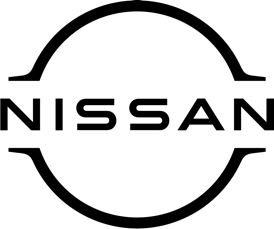 Press release
For immediate releaseNissan celebrates prestigious awards
for Qashqai and Townstar EVNissan has won two prestigious trophies in the 2024 Company Car & Van Awards! Qashqai was voted SUV of the Year while Townstar EV was crowned Small Electric Van of the Year. Both vehicles are are available to view and test-drive at [DEALERSHIP NAME HERE].Andrew Walker, editor of Company Car & Van, which publishes comprehensive company car and commercial vehicle reviews, said Qashqai and Townstar, whilst being very different offerings, both held huge appeal for UK drivers.Andrew commented: ‘‘If you want a practical five-door SUV, the Qashqai e-POWER is hard to beat, with a large boot and clever practicality putting it ahead of its rivals. ‘‘In effect, the latest Qashqai carries on where its predecessors began, by being a good-looking SUV, with on-trend tech, excellent safety, and the clincher, the e-POWER drivetrain, which makes it our SUV Car of the Year for 2024.’’Turning to Nissan’s Townstar electric van, the judges said: ‘‘It offers some clever storage solutions in the cabin, plenty of safety features and has a top-quality cabin as well. ‘‘Furthermore, it offers a quiet, relaxed driving experience, coupled to swift acceleration that’s perfect for the urban jungle. Alongside other small electric vans, its 186-mile range is great, too, which is why it’s our Small Electric Van of 2024.’’[NAME AND JOB TITLE HERE] at [DEALERSHIP NAME HERE] said: ‘‘Naturally, we are delighted with this recognition for two of the key vehicles in our line-up. As a proud Nissan dealer, we are of course aware of their many qualities and attributes but it’s always satisfying when recognition comes from outside the company.‘‘Last year, ARIYA was a winner at the Company Car & Van Awards and it’s great that Townstar EV and Qashqai have followed in its footsteps. We thank the editor for his kind words, and for helping us get the New Year off to a successful start.‘‘Drop in and see us soon to find out more about these two award-winning and highly popular vehicles.’’For more information about Qashqai, Townstar and the other great cars and vans in the Nissan range, contact [DEALERSHIP NAME AND CONTACT DETAILS].-ends-Nissan Dealer PR: 07309 740052